Weekly Calendar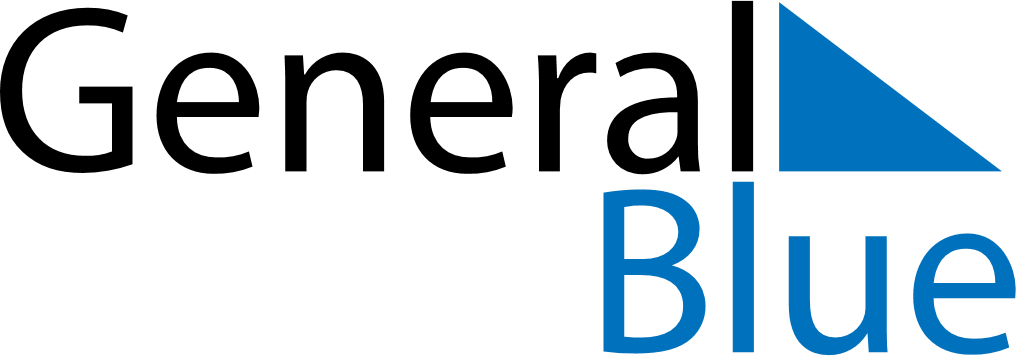 February 7, 2021 - February 13, 2021Weekly CalendarFebruary 7, 2021 - February 13, 2021SundayFeb 07MondayFeb 08TuesdayFeb 09WednesdayFeb 10ThursdayFeb 11FridayFeb 12SaturdayFeb 13MY NOTES